АДМИНИСТРАЦИЯ ГОРОДСКОГО ПОСЕЛЕНИЯ ИГРИМБерезовского районаХанты-Мансийского автономного округа – ЮгрыПОСТАНОВЛЕНИЕот « 29 » декабря 2017 года                                                                         №____пгт. ИгримПриложениек постановлению администрации   городского поселения Игримот «29» декабря 2017 № _____Схема границ земель, предполагаемых к использованиюдля размещения объекта, на кадастровом плане территории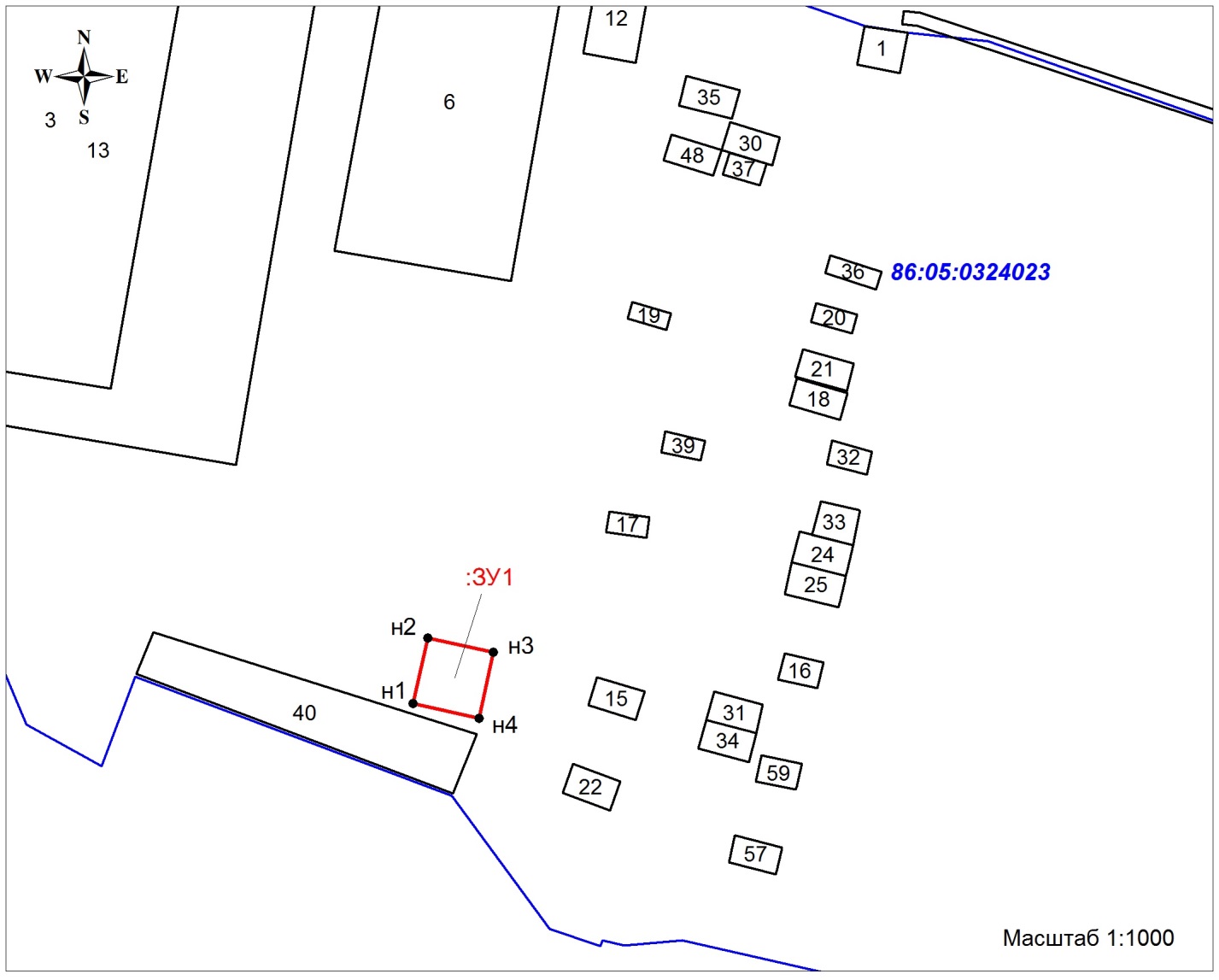 Условные обозначенияСистема координат: МСК86_Зона_1О выдаче разрешения на размещение объекта на землях, находящихся в государственной собственности, без предоставления земельных участков и установления сервитутов         В соответствии с пунктом 3 статьи 39.36. Земельного кодекса Российской Федерации, Постановлением Правительства Российской Федерации от 03.12.2014 № 1300 «Об утверждении перечня видов объектов, размещение которых может осуществляться на землях или земельных участках, находящихся в государственной или муниципальной собственности, без предоставления земельных участков и установления сервитутов», Постановлением Правительства Ханты-Мансийского автономного округа-Югры от 19.06.2015 № 174-п «О порядке и условиях размещения объектов, виды которых установлены Правительством Российской Федерации и размещение которых может осуществляться на землях или земельных участках, находящихся в государственной или муниципальной собственности, без предоставления земельных участков и установления сервитутов в Ханты-Мансийском автономном округе - Югре», Постановлением Правительства Ханты-Мансийского автономного округа-Югры от 11.07.2014 № 257-п «Об установлении перечня случаев, при которых не требуется получение разрешения на строительство на территории Ханты-Мансийского автономного округа – Югры» и на основании поданного заявления публичного акционерного общества «Мобильные ТелеСистемы», администрация городского поселения Игрим  постановляет:1. Разрешить публичному акционерному обществу «Мобильные ТелеСистемы» (ПАО «МТС»), ОГРН 1027700149124, размещение объекта «антенно-мачтовое сооружение связи» (линии связи, линейно-кабельные сооружения связи и иные сооружения связи, для размещения которых не требуется разрешения на строительство), на землях, находящихся в государственной собственности, расположенных на землях населенных пунктов в кадастровом квартале 86:05:0324023, площадью 100 кв.м,  в Ханты-Мансийском автономном округе - Югра, в Березовском районе, в пгт.Игрим, в соответствии со схемой границ, предполагаемых к использованию для размещения объекта земель на кадастровом плане территории (приложение).2. Публичному акционерному обществу «МТС»:2.1. Использовать земли в соответствии с целевым назначением и разрешенным использованием;2.2. В случае, если использование земель приведет к порче или уничтожению плодородного слоя почвы в границах таких земель:        - привести такие земли в состояние, пригодное для их использования в соответствии с разрешенным использованием;- выполнить необходимые работы по рекультивации таких земель.3. Срок действия разрешения – двадцать пять лет, с момента вступления в силу настоящего постановления. 4. Действие разрешения на размещение объекта прекращается в случае:4.1. Срок, на который выдано разрешение истек.4.2. Земельный участок, на котором размещен объект, предоставлен физическому или юридическому лицу. В данном случае, заявителю в срок не более 5 (пяти) рабочих дней со дня принятия решения о предоставлении земельного участка направляется уведомление о прекращении действия выданного разрешения.5. Отделу по земельному и муниципальному хозяйству администрации городского поселения Игрим:- в срок не более 3 (трех) рабочих дней со дня принятия решения о выдаче разрешения направить его заявителю;- в срок не более 10 (десяти) рабочих дней со дня принятия решения о выдаче разрешения направить его копию в Березовский отдел Управления Федеральной службы государственной регистрации, кадастра и картографии по Ханты-Мансийскому автономному округу – Югре.        6. Настоящее постановление вступает в силу после его подписания.        7. Контроль за    выполнением   настоящего постановления возложить на заместителя главы поселения С.А. Храмикова. Глава поселения                                                                                   А.В.Затирка         В соответствии с пунктом 3 статьи 39.36. Земельного кодекса Российской Федерации, Постановлением Правительства Российской Федерации от 03.12.2014 № 1300 «Об утверждении перечня видов объектов, размещение которых может осуществляться на землях или земельных участках, находящихся в государственной или муниципальной собственности, без предоставления земельных участков и установления сервитутов», Постановлением Правительства Ханты-Мансийского автономного округа-Югры от 19.06.2015 № 174-п «О порядке и условиях размещения объектов, виды которых установлены Правительством Российской Федерации и размещение которых может осуществляться на землях или земельных участках, находящихся в государственной или муниципальной собственности, без предоставления земельных участков и установления сервитутов в Ханты-Мансийском автономном округе - Югре», Постановлением Правительства Ханты-Мансийского автономного округа-Югры от 11.07.2014 № 257-п «Об установлении перечня случаев, при которых не требуется получение разрешения на строительство на территории Ханты-Мансийского автономного округа – Югры» и на основании поданного заявления публичного акционерного общества «Мобильные ТелеСистемы», администрация городского поселения Игрим  постановляет:1. Разрешить публичному акционерному обществу «Мобильные ТелеСистемы» (ПАО «МТС»), ОГРН 1027700149124, размещение объекта «антенно-мачтовое сооружение связи» (линии связи, линейно-кабельные сооружения связи и иные сооружения связи, для размещения которых не требуется разрешения на строительство), на землях, находящихся в государственной собственности, расположенных на землях населенных пунктов в кадастровом квартале 86:05:0324023, площадью 100 кв.м,  в Ханты-Мансийском автономном округе - Югра, в Березовском районе, в пгт.Игрим, в соответствии со схемой границ, предполагаемых к использованию для размещения объекта земель на кадастровом плане территории (приложение).2. Публичному акционерному обществу «МТС»:2.1. Использовать земли в соответствии с целевым назначением и разрешенным использованием;2.2. В случае, если использование земель приведет к порче или уничтожению плодородного слоя почвы в границах таких земель:        - привести такие земли в состояние, пригодное для их использования в соответствии с разрешенным использованием;- выполнить необходимые работы по рекультивации таких земель.3. Срок действия разрешения – двадцать пять лет, с момента вступления в силу настоящего постановления. 4. Действие разрешения на размещение объекта прекращается в случае:4.1. Срок, на который выдано разрешение истек.4.2. Земельный участок, на котором размещен объект, предоставлен физическому или юридическому лицу. В данном случае, заявителю в срок не более 5 (пяти) рабочих дней со дня принятия решения о предоставлении земельного участка направляется уведомление о прекращении действия выданного разрешения.5. Отделу по земельному и муниципальному хозяйству администрации городского поселения Игрим:- в срок не более 3 (трех) рабочих дней со дня принятия решения о выдаче разрешения направить его заявителю;- в срок не более 10 (десяти) рабочих дней со дня принятия решения о выдаче разрешения направить его копию в Березовский отдел Управления Федеральной службы государственной регистрации, кадастра и картографии по Ханты-Мансийскому автономному округу – Югре.        6. Настоящее постановление вступает в силу после его подписания.        7. Контроль за    выполнением   настоящего постановления возложить на заместителя главы поселения С.А. Храмикова. Глава поселения                                                                                   А.В.Затирка:ЗУ1- обозначения образуемых земельных участков86:05:0324023- обозначения кадастровых кварталов:125- обозначения земельных участков по сведениям ГКНУсловный номер земельного участка: ЗУ1Площадь земельного участка, м2  100Объект: «антенно-мачтовое сооружение»Объект: «антенно-мачтовое сооружение»Расположение: в границах кадастрового квартала 86:05:0324023Расположение: в границах кадастрового квартала 86:05:0324023НомерКоординаты, мКоординаты, мНомерXYн11205975,601720296,13н21205985,371720298,28н31205983,221720308,05н41205973,451720305,90н11205975,601720296,13